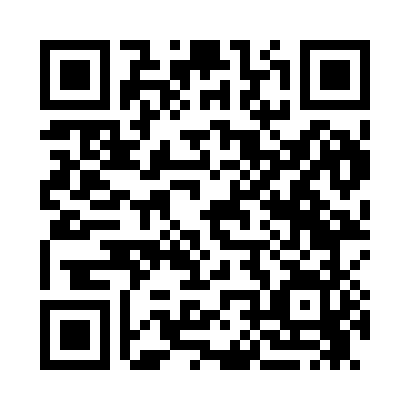 Prayer times for Madoc, Montana, USAMon 1 Jul 2024 - Wed 31 Jul 2024High Latitude Method: Angle Based RulePrayer Calculation Method: Islamic Society of North AmericaAsar Calculation Method: ShafiPrayer times provided by https://www.salahtimes.comDateDayFajrSunriseDhuhrAsrMaghribIsha1Mon3:045:021:055:229:0811:062Tue3:045:031:055:229:0711:063Wed3:055:041:065:229:0711:064Thu3:055:051:065:229:0711:065Fri3:065:051:065:229:0611:066Sat3:065:061:065:229:0611:067Sun3:075:071:065:229:0511:068Mon3:075:081:065:219:0511:059Tue3:085:091:075:219:0411:0510Wed3:085:101:075:219:0311:0511Thu3:095:111:075:219:0311:0512Fri3:095:121:075:219:0211:0413Sat3:105:131:075:219:0111:0414Sun3:105:141:075:219:0011:0315Mon3:115:151:075:208:5911:0316Tue3:115:161:075:208:5811:0317Wed3:125:171:075:208:5711:0218Thu3:135:181:075:208:5611:0219Fri3:145:191:085:198:5511:0020Sat3:165:201:085:198:5410:5821Sun3:185:221:085:198:5310:5622Mon3:205:231:085:188:5210:5423Tue3:235:241:085:188:5110:5224Wed3:255:251:085:178:5010:4925Thu3:275:271:085:178:4810:4726Fri3:295:281:085:168:4710:4527Sat3:315:291:085:168:4610:4328Sun3:345:301:085:158:4410:4029Mon3:365:321:085:158:4310:3830Tue3:385:331:085:148:4110:3631Wed3:405:341:085:148:4010:34